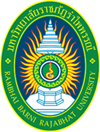 แบบสำรวจความพึงพอใจของนักศึกษาต่อการบริการที่ได้รับจากคณะเทคโนโลยีอุตสาหกรรมและอัญมณีศาสตร์ มหาวิทยาลัยราชภัฏรำไพพรรณี ปีการศึกษา 2557แบบสอบถามนี้เป็นแบบสำรวจความพึงพอใจของนักศึกษาต่อการบริการที่ได้รับจากคณะเทคโนโลยีอุตสาหกรรมและอัญมณีศาสตร์ ตลอดระยะเวลาที่ได้ศึกษาอยู่ในมหาวิทยาลัยราชภัฏรำไพพรรณี จึงขอให้นักศึกษาตอบแบบสำรวจนี้ตามความเป็นจริงเพื่อประโยชน์ในการนำผลการสำรวจไปใช้ในการพัฒนาการให้บริการด้านต่างๆที่เป็นประโยชน์สูงสุดต่อนักศึกษาและพัฒนาด้านการบริการของคณะฯ ต่อไปนักศึกษาชั้นปีที่ 			ปีที่ 1		 ปีที่ 2		 ปีที่ 3		 ปีที่ 4นักศึกษาหลักสูตร		วิศวกรรมโยธา			  วิศวกรรมโลจิสติกส์				วิศวกรรมเมคคาทรอนิกส์		  วิศวกรรมสารสนเทศและการสื่อสาร				เทคโนโลยีอุตสาหกรรม5 = มากที่สุด  4 = มาก  3 = ปานกลาง  2 = น้อย  1 = น้อยที่สุดข้อเสนอแนะ..................................................................................................................................................................................................................................................................................................................................................................................................................................................................................................................................................................ประเด็นความพึงพอใจระดับความพึงพอใจระดับความพึงพอใจระดับความพึงพอใจระดับความพึงพอใจระดับความพึงพอใจประเด็นความพึงพอใจมากที่สุดมากปานกลางน้อยน้อยที่สุดด้านให้คำปรึกษาทางวิชาการและแนะแนวการใช้ชีวิตแก่นักศึกษา-อาจารย์เปิดโอกาสให้นักศึกษาเข้าพบและขอคำปรึกษาด้านชีวิตส่วนตัวและสังคม-อาจารย์ให้ความช่วยเหลือด้านวิชาการและกิจกรรมนักศึกษา-มีหน่วยงานกลางจัดเจ้าหน้าที่ ที่มีความรู้และประสบการณ์ให้บริการด้านการจัดบริการข้อมูลข่าวสารที่เป็นประโยชน์ต่อนักศึกษา-ช่องทางในการรับข้อมูลข่าวสารประชาสัมพันธ์ต่างๆของคณะ เช่น บอร์ด เว็บไซต์ Facebook line เป็นต้น-เนื้อหาข่าวสารที่นักศึกษาได้รับมีความรวดเร็วและชัดเจน-การประชาสัมพันธ์ของคณะโดยรวมด้านบริการสิ่งแวดล้อมเพื่อส่งเสริมคุณภาพชีวิต-ห้องเรียนสะอาดและถูกสุขลักษณะ-มีสถานที่นั่งพักผ่อน อ่านหนังสือที่สงบ/ร่มรื่น-สภาพแวดล้อมโดยรอบของคระเทคโนโลยีอุตสาหกรรมฯด้านสิ่งอำนวยความสะดวกที่เอื้อต่อการเรียนรู้-การเชื่อมต่อระบบอินเตอร์เน็ต WiFi มีความรวดเร็วสะดวกสบาย-สื่อการเรียนการสอน มีความพร้อม ทั้งห้องปฏิบัติการ อุปกรณ์สื่อการเรียนต่างๆ ด้านการจัดกิจกรรมเพื่อพัฒนาประสบการณ์ทางวิชาการและวิชาชีพแก่นักศึกษา-คณะจัดโครงการ/กิจกรรม ด้านคุณธรรม จริยธรรม-คณะจัดโครงการ/กิจกรรม ด้านความรู้-โครงการ/กิจกรรม ด้านทักษะทางปัญญา-คณะจัดโครงการ/กิจกรรม ด้านทักษะความสัมพันธ์ระหว่างบุคคลและความรับผิดชอบ-คณะจัดโครงการ/กิจกรรม ด้านการวิเคราะห์เชิงตัวเลข การสื่อสารและการใช้เทคโนโลยีสารสนเทศมีการจัดให้นักศึกษาเข้าร่วมกิจกรรมพิเศษภายใน/ภายนอกนอกมหาวิทยาลัย